В детских поликлиниках № 2, № 6, № 7 консультации для детей и родителей проводят МЕДИЦИНСКИЕ ПСИХОЛОГИ: Ткаченко Светлана Николаевна, Трошин Денис Анатольевич, Калинкин Михаил Михайлович и Кузьмин Евгений Сергеевич. Режим работы:- Детская поликлиника №2 врач-психолог Ткаченко С.Н. понедельник, среда, пятница 8.00-14.00; вторник, четверг 12.00-18.00.- Детская поликлиника №6 врач-психолог Трошин Д.А. пн-чт 16.00-19.00, сб. 9.00-13.00.- Детская поликлиника №7 врач-психолог Калинкин М.М. пн-чт 17.00-19.00, сб. 8.00-10.00; врач-психолог Кузьмин Е.С. пн-пт 9.00-12.00.
Запись на консультацию через Контакт-центр: 990-130; регистратуры детских поликлиник; по направлению врача-педиатра, врачей-специалистов.В кабинетах детских поликлиник №2, №3, №4, №6, №7, №8  проводят консультации для детей и законных представителей ВРАЧИ - ПСИХИАТРЫ из ГБУЗ "Областная психиатрическая больница им. К.Р. Евграфова". График работы врачей-психиатров в детских поликлиниках (запись через регистратуры поликлиник):- Детская поликлиника №2(Гагарина,11А,тел.42-04-26), вторник 13.00-18.00.- Детская поликлиника №3(пр.Победы,29,тел.48-96-66), вторник и пятница 09.00-14.00; среда 13.00-18.00.- Детская поликлиника №4(Фабричная,9А,тел.62-00-66), понедельник 13.00-18.00; четверг 09.00-14.00.- Детская поликлиника №6(1-й пр.Рахманинова,12,тел.44-95-51/52), понедельник и четверг 13.00-18.00; вторник-среда и пятница 08.30-13.30.- Детская поликлиника №7(Пушанина,20А,тел.93-41-65), вторник и пятница 09.00-14.00; среда 13.00-18.00.- Детская поликлиника №8(Мира,70,тел.34-82-23), среда-пятница 08.00-13.00; понедельник 14.00-19.00.Здоровье детей в обществе является предметом чрезвычайной важности и весьма актуальной проблемой, так как именно здоровье, как физическое, так и психологическое, определяет национальный генофонд, будущее государства, экономический и научный потенциал общества.Существующая сегодня социально-психологическая обстановка приводит нейро-эндокринную систему ребенка к состоянию перенапряжения, когда происходит переход от физиологического состояния стресса, напряжения, в патологическое состояние дистресса с последующим развитием «болезней адаптации», психоневрологическими нарушениями.Эти явления очень отчетливо наблюдаются и у детей дошкольного и младшего школьного возраста, и у подростков, среди которых все чаще встречаются «нервные», гиперактивные, быстро утомляющиеся дети, которых обычно оценивают как пациентов, находящихся в пограничных состояниях между болезнью и здоровьем.Сегодня большой процент детей дошкольного возраста остаются вне поля зрения психологов, педагогов, логопедов, так как не посещают дошкольные образовательные учреждения.Единственным учреждением, которое все дети посещают довольно часто с момента рождения и до совершеннолетия, является детская поликлиника. Именно поэтому медицинский психолог поликлиники в сотрудничестве с участковыми врачами-педиатрами, неврологами, психиатрами имеет уникальную возможность оказать детям и родителям неоценимую помощь, помогая пациентам с проблемами в развитии, такими как: синдром гиперактивности и дефицита внимания,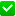  задержка развития речевой, моторной сферы; детям, неуспевающим в школе; часто болеющим и ослабленным хроническими соматическими заболеваниями. консультирует родителей по вопросам развития и воспитания детей и подростков, улучшения детско-родительских отношений.Более того, многие родители школьников в различных жизненных ситуациях не хотят прибегать к помощи школьного психолога именно потому, что он является школьным сотрудником, а медицинский психолог поликлиники является нейтральным специалистом, к которому они решаются обратиться за помощью.Детский психолог работает с обычными, в общем «здоровыми» людьми, испытывающими затруднения в различных жизненных сферах, например, такие как проблемы в учебе, семейных отношениях, отношениях с родителями, проблемы в общении и многое другое.